          Tu  -  TERZA UNIVERSITÀ -  2023/24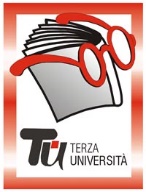                                                            Bergamo – SECONDA FASECalendario  Modulo  n°40IL PASSATO CHE RITORNA. IDEE E PERSONAGGI DELLA STORIA ANTICA NELLA STORIA MODERNA (NUOVO)DocenteFabio GattiGiornoMartedìOrario15.00-17.15PeriodoDal 9 gennaio al 27 febbraio 2024 (8 incontri - € 32,00)SedeLa PortaArgomentoSTORIA (max 70)PresentazioneI rivoluzionari francesi che vogliono restaurare l’antica repubblica romana, Napoleone che studia le strategie di Cesare prima delle battaglie, il Fascismo che intende ricostruire l’Impero romano, il proletariato in lotta che si ispira alla rivolta di Spartaco, i Nazisti che millantano una discendenza dai Greci e si propongono come la nuova Sparta, riportando in auge le Olimpiadi: questi sono solo alcuni dei momenti in cui i protagonisti della storia moderna hanno guardato a Greci e Romani per rintracciarvi episodi, personaggi, idee da cui trarre ispirazione per progetti politici, sociali e culturali. Il corso ripercorre alcune di queste vicende, mostrando quanto profondamente la conoscenza e la manipolazione della storia antica abbiano contribuito a costruire il pensiero modernoTutor109.01.2024Corsi e ricorsi storici. Il ruolo della storia antica nella storia europea216.01.2024Bruto e gli altri: la Rivoluzione francese e la Roma repubblicana 323.01.2024Tra Cesare e Traiano: Napoleone e la storia romana430.01.2024Schiavi di ieri, schiavi di oggi: la rivolta di Spartaco e le lotte proletarie506.02.2024Ritorno al futuro: il Fascismo e la Roma imperiale (I)613.02.2024Ritorno al futuro: il Fascismo e la Roma imperiale (II)720.02.2024I nuovi Greci? Il Nazismo e l’antichità classica (I)827.02.2024I nuovi Greci? Il Nazismo e l’antichità classica (II)